MESTSKÁ ČASŤ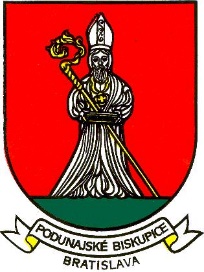 BRATISLAVA – PODUNAJSKÉ BISKUPICETrojičné námestie 11, 825 61 BratislavaMateriál určený na rokovanie:miestnej rady dňa 19.08.2019miestneho zastupiteľstva dňa 26.08.2019 Kontrola plnenia uznesení prijatých na zasadnutí Miestneho zastupiteľstvaMestskej časti Bratislava Podunajské Biskupice dňa 11.06.2019Predkladá:							Materiál obsahuje:Ing. Peter  Á g h						- návrh uzneseniaprednosta miestneho úradu					- kontrolu plnenia uzneseníSpracoval:Mgr. Ján Špačekved. odd. org. a vnútornej správyz podkladov vedúcich oddelení MiÚBratislava, august 2019Návrh uznesenia:Miestne zastupiteľstvo Mestskej časti Bratislava – Podunajské Biskupices c h v a ľ u j ePreloženú kontrolu plnenia uznesení prijatých na svojich zasadnutí dňa 11.06.2019. 	Kontrola plnenia uznesení zo zasadnutia Miestneho zastupiteľstva mestskej časti Bratislava – Podunajské Biskupice zo dňa 11.06.2019K bodu 01)	Otvorenie.UZNESENIE č. 70/2018-2022Miestne zastupiteľstvo Mestskej časti Bratislava – Podunajské Biskupices c h v a ľ u j enávrhovú komisiu v zložení: 	Ing. Olívia Falanga Wurster - predseda, 	Boris Vereš 	Pavol Hanzeloverovateľov zápisnice:  		Boris Boleček, Ing. Stanislav Koišs c h v a ľ u j edoplnený návrh programu rokovania o bod 24a) “ Návrh štatútu periodika pod názvom Biskupické noviny / Bischofsdorfer Zeitung / Pűspõki Újság“, a  bod 24b) „Návrh na úpravu uznesenia č. 64/2018 – 2022“.K bodu 02)	Kontrola plnenia uznesení zo zasadnutia miestneho zastupiteľstva dňa 30.04.2019.UZNESENIE č. 71/2018-2022Miestne zastupiteľstvo Mestskej časti Bratislava – Podunajské Biskupices c h v a ľ u j epredloženú kontrolu plnenia uznesení prijatých na svojom zasadnutí dňa 30.04.2019. K bodu 03)  Správa o výsledkoch kontrolnej činnostiUZNESENIE č. 72/2018-2022Miestne zastupiteľstvo Mestskej časti Bratislava – Podunajské Biskupiceb e r i e   n a   v e d o m i e predloženú správu o kontrolnej činnosti miestnej kontrolórky mestskej časti Bratislava – Podunajské Biskupice.K bodu 04)	Návrh plánu kontrolnej činnosti na II. polrok 2019.UZNESENIE č. 73/2018-2022Miestne zastupiteľstvo Mestskej časti Bratislava – Podunajské Biskupices c h v a ľ u j e plán kontrolnej činnosti miestnej kontrolórky mestskej časti Bratislava – Podunajské Biskupice na II. polrok 2019.K bodu 05)	Návrh - Rokovací poriadok Miestneho zastupiteľstva mestskej časti Bratislava – Podunajské BiskupiceUZNESENIE č. 74/2018-2022Miestne zastupiteľstvo Mestskej časti Bratislava – Podunajské Biskupices c h v a ľ u j epredložený návrh Rokovacieho poriadku Miestneho zastupiteľstva mestskej časti Bratislava – Podunajské Biskupice. K bodu 06)	Návrh Dodatku č. ....Štatútu hlavného mesta Slovenskej republiky Bratislavy z ......2019 – parkovacia politika na území hlavného mesta SR – rozdelenie príjmov z výnosu úhrad za dočasné parkovanieUZNESENIE č. 75/2018-2022Miestne zastupiteľstvo Mestskej časti Bratislava - Podunajské Biskupice   o d p o r ú č a Mestskému zastupiteľstvu schváliť návrh dodatku č. ...... Štatútu hlavného mesta Slovenskej republiky Bratislavy z ......... 2019.Plnenie. Dňa 19.06.2019 bolo zaslané Hlavnému mestu SR stanovisko miestneho zastupiteľstva Mestskej časti Bratislava – Podunajské Biskupice formou výpisu prijatého uznesenia. K bodu 07)	Návrh Dodatku č. ....Štatútu hlavného mesta Slovenskej republiky Bratislavy z ......2019 – zriadenie nízkoemisnej zónyUZNESENIE č. 76/2018-2022Miestne zastupiteľstvo Mestskej časti Bratislava – Podunajské Biskupiceo d p o r ú č a Mestskému zastupiteľstvu schváliť návrh dodatku č. ...... Štatútu hlavného mesta Slovenskej republiky Bratislavy z ......... 2019.Plnenie. Dňa 19.06.2019 bolo zaslané Hlavnému mestu SR stanovisko miestneho zastupiteľstva Mestskej časti Bratislava – Podunajské Biskupice formou výpisu prijatého uznesenia. K bodu 08)	Návrh Všeobecného záväzného nariadenia hlavného mesta Slovenskej republiky Bratislavy o prevádzkovaní hazardných hier na území hlavného mesta SR BratislavyUZNESENIE č. 77/2018-2022Miestne zastupiteľstvo Mestskej časti Bratislava – Podunajské Biskupiceo d p o r ú č a   s c h v á l i ťVšeobecne záväzné nariadenie hlavného mesta Slovenskej republiky Bratislavy o prevádzkovaní hazardných hier na území hlavného mesta Slovenskej republiky Bratislavy, ktoré upravuje :a/ podmienky umiestňovania herní na území hlavného mesta Slovenskej republiky Bratislavy (ďalej len „hlavné mesto“) podľa osobitného predpisub/ zákaz prevádzkovania hazardných hier na území hlavného mesta počas dní ustanovených týmto nariadením.Podmienky umiestňovania herníHerňa nesmie byť umiestnená vo vzdialenosti menej ako 200 metrov odškoly, to neplatí, ak ide o odborný výcvik, odbornú prax alebo umeleckú prax, ktorú žiak vykonáva na pracovisku zamestnávateľa alebo na pracovisku praktického vyučovania, ak sa žiak pripravuje v systéme duálneho vzdelávania,školského zariadenia,zariadenia sociálnych služieb pre deti a mládež, zariadenia sociálnoprávnej ochrany detí a sociálnej kurately,zariadenia pre liečbu nelátkových závislostí,ubytovne mládeži.Herňa nesmie byť umiestnená vo vzdialenosti menej ako 200 metrov od inej herne.Vzdialenosťou sa podľa osobitného predpisu rozumie pochôdzková vzdialenosť medzi najbližším vchodom do herne a najbližším vchodom do inej herne, budovy, školy, školského zariadenia, zariadenia sociálnych služieb pre deti a mládež, zariadenia sociálnoprávnej ochrany detí a sociálnej kurately, zariadenia pre liečbu nelátkových závislostí a do ubytovne mládeže.Zákaz prevádzkovania hazardných hierNa území hlavného mesta sa zakazuje prevádzkovať tieto hazardné hry:stolové hry,hazardné hry na výherných prístrojoch,hazardné hry na termináloch videohier,hazardné hry na technických zariadeniach obsluhovaných priamo hráčmi,hazardné hry na iných technických zariadeniach,bingo,okrem internetových hier podľa § 30 zákona o hazardných hrách, počas týchto dní v kalendárnom  roku: 1. januára, 6. januára, Veľkonočný pondelok, 1. mája, 8. mája, 5. júla, 29. augusta, 1. septembra, 15. septembra, 1. a 2. novembra, 26. decembra.s pripomienkou doplniť dni, počas ktorých sa zakazuje prevádzkovanie hazardných hier na území hlavného mesta o sviatky „Veľký piatok“ a „Veľkonočná nedeľa“.Plnenie: Dňa 14.06.2019 bol zaslaný list primátorovi hl. mesta SR Bratislavy v zmysle    prijatého uznesenia.K bodu 09)	Návrh Všeobecného záväzného nariadenia mestskej časti Bratislava – Podunajské Biskupice č. .../2018-2022 o miestnom poplatku za rozvoj na území mestskej časti Bratislava – Podunajské Biskupice.UZNESENIE č. 78/2018-2022Miestne zastupiteľstvo mestskej časti Bratislava - Podunajské Biskupices c h v a ľ u j e Všeobecne záväzné nariadenie mestskej časti Bratislava – Podunajské Biskupice č. 4/2019 o miestnom:poplatku za rozvoj na území mestskej časti Bratislava – Podunajské Biskupice.Plnenie:	Splnené. Po uplynutí doby povinného zverejnenia bolo schválené VZN podpísané starostom mestskej časti.K bodu 10)	Návrh na zrušenie Všeobecného záväzného nariadenia č. 8/2012 mestskej časti Bratislava – Podunajské Biskupice, ktorým sa určuje výška príspevku zákonného zástupcu dieťaťa a žiaka na čiastočnú úhradu nákladov v základných a materských školách a návrh Všeobecne záväzného nariadenia č. .../2019 mestskej časti Bratislava – Podunajské Biskupice, ktorým sa určuje výška príspevku zákonného zástupcu dieťaťa a žiaka na čiastočnú úhradu nákladov v základných a materských školách.UZNESENIE č. 79/2018-2022Miestne zastupiteľstvo Mestskej časti Bratislava - Podunajské BiskupiceA :  r u š í :Všeobecne záväzné nariadenie č. 8/2012 mestskej časti Bratislava – Podunajské Biskupice, ktorým sa určuje výška príspevku zákonného zástupcu dieťaťa a žiaka na čiastočnú úhradu nákladov v základných a materských školáchB :  s c h v a ľ u j e :Všeobecne záväzné nariadenie č. 5/2019 mestskej časti Bratislava – Podunajské Biskupice, ktorým sa určuje výška príspevku zákonného zástupcu dieťaťa a žiaka na čiastočnú úhradu nákladov v základných a materských školách.Plnenie:	Splnené. Po uplynutí doby povinného zverejnenia bolo schválené VZN podpísané starostom mestskej časti.K bodu 11)	Návrh na použitie finančných prostriedkov z Rezervného fondu Mestskej časti Bratislava – Podunajské Biskupice.UZNESENIE č. 80/2018-2022Miestne zastupiteľstvo Mestskej časti Bratislava – Podunajské Biskupices c h v a ľ u j e použitie finančných prostriedkov z Rezervného fondu Mestskej časti Bratislava - Podunajské Biskupice vo výške  260 410  Eur na:projekt „Náhrada zastaralých spaľovacích zariadení a SMART prvky v budovách ZŠ“ vo výške 49 500 Eur,rekonštrukciu a modernizáciu dvora objektu MiÚ – „Dažďová záhrada“ vo výške 35 640 Eur,vybudovanie multifunkčného ihriska  vo výške 34 900 Eurrekonštrukciu a modernizácia budovy DHZ vo výške 3 320 Eurrealizácia projektu „Zlepšenie kľúčových kompetencií žiakov“ v ZŠ Bieloruská, Biskupická, Podzáhradná vo výške 137 050 € Plnenie: Finančné prostriedky boli v schválenej výške zavedené do rozpočtu prostredníctvom finančných operácií v zmysle uznesenia.K bodu 12) Zmena č. 3 číselného a programového rozpočtu Mestskej časti Bratislava- Podunajské Biskupice na rok 2019.UZNESENIE č. 81/2018-2022Miestne zastupiteľstvo mestskej časti Bratislava - Podunajské Biskupice A.)  s c h v a ľ u j e zmenu č. 3  číselného a programového rozpočtu  Mestskej časti Bratislava -                 Podunajské  Biskupice na rok 2019 v nasledovnej štruktúre					B.) b e r i e   n a   v e d o m i e2.)  medzipoložkový presun finančných prostriedkov3.)  presun finančných prostriedkov v rámci funkčných klasifikácií alebo programov  Plnenie: Rozpočet mestskej časti bol upravený v zmysle schváleného uznesenia príslušným rozpočtovým opatrením.K bodu 13) 	Návrh nájmu časti pozemkov registra „C“ parc. č. 6070/21 – ostatné plochy a parc. č. 6070/21 – ostatné plochy spolu vo výmere 166,26 m2 na dobu určitú – počas výstavby investičného zámeru „Prevádzkové, skladové a kancelárske priestory – LIBRA“ na Pšeničnej ul. v k. ú. Podunajské Biskupice v prospech: LIBRA spol. s.r.o., IČO: 17 329 469, Kvetinárska 31, 821 06 Bratislava.UZNESENIE č. 82/2018-2022Miestne zastupiteľstvo Mestskej časti Bratislava – Podunajské BiskupiceA :  s c h v a ľ u j e :nájom časti pozemkov registra „C“ parc. č. 6070/21 – ostatné plochy a  parc. č. 6070/2 – ostatné plochy spolu o výmere 166,26 m2 vo výške 1.496,34 €/rok, na dobu určitú počas výstavby investičného zámeru „Prevádzkové , skladové a kancelárske priestory –LIBRA“ na Pšeničnej ul. v k. ú. Podunajské Biskupice  v prospech: LIBRA spol. s r.o., IČO: 17 329 469, Kvetinárska 31,821 06 Bratislava  ako prípad hodný osobitného zreteľa v zmysle § 9a ods. 9 písm. c) zákona SNR č. 138/1991 Zb. o majetku obcí v znení neskorších predpisov z dôvodu, že pozemky slúžia ako príjazdová komunikácia k pozemkom registra „C“ parc. č. 6092/3,4, parc. č. 6093/3,4,5, ktoré sú vo vlastníctve spoločnosti LIBRA spol. s r.o. pre pripravovanú investičnú akciu „Prevádzkové, skladové a kancelárske priestory – LIBRA“.B :   o d p o r ú č a :starostovi mestskej časti zabezpečiť vypracovanie a následne podpísať nájomnú zmluvu v zmysle bodu A tohto uznesenia .Plnenie: 	V zmysle prijatého uznesenia bola odd. správy majetku vypracovaná nájomná zmluva na nájom časti pozemkov reg. „C“ parc. č. 6070/1 – ostatné plochy a parc. č. 6070/2 – ostatné plochy spolu o výmere 166,26 m2  vo výške 1.496,34 €/rok, na dobu určitú počas výstavby investičného zámeru „Prevádzkové, skladové a kancelárske priestory – LIBRA „ na Pšeničnej ul. v k. ú. Podunajské Biskupice v prospech: LIBRA  spol.  s r. o. IČO: 17 329 469, Kvetinárska 31, 821 06 Bratislava. Nájomná zmluva bola podpísaná oprávnenými osobami dňa 02.07.2019.K bodu 14)  Návrh Vzorovej nájomnej zmluvy na nájom nebytových priestorov nachádzajúcich sa v základných a materských školách v zriaďovateľskej pôsobnosti Mestskej časti Bratislava – Podunajské Biskupice na školský rok 2019/2020 za účelom rôznych záujmových aktivítUZNESENIE č. 83/2018-2022Miestne zastupiteľstvo Mestskej časti Bratislava – Podunajské Biskupices c h v a ľ u j enávrh vzorovej nájomnej zmluvy na nájom nebytových priestorov nachádzajúcich sa v základných a materských školách v zriaďovateľskej pôsobnosti Mestskej časti Bratislava – Podunajské Biskupice na školský rok 2019/2020 za účelom rôznych záujmových aktivít ako prípad hodný osobitného zreteľa v zmysle § 9a ods. 9 písm. c) zákona SNR č. 138/1991 Zb. o majetku obcí v znení neskorších predpisov.Plnenie: 	V zmysle prijatého uznesenia bol základným školám zaslaný vzor nájomnej zmluvy na nájom nebytových priestorov nachádzajúcich sa v základných a materských školáchv zriaďovateľskej pôsobnosti Mestskej časti Bratislava – Podunajské Biskupice na školský rok 2019/2020 za účelom rôznych záujmových aktivít.K bodu 15) Návrh predĺženia doby nájmu nebytových priestorov nachádzajúcich sa na prízemí budovy ZŠ a MŠ s VJM – Alapiskola és Óvoda, Vetvárska 7, 821 06 Bratislava o výmere 74 m2 v k. ú. Podunajské Biskupice.UZNESENIE č. 84/2018-2022Miestne zastupiteľstvo Mestskej časti Bratislava – Podunajské BiskupiceA: s c h v a ľ u j e :predĺženie doby nájmu nebytových priestorov nachádzajúcich sa na prízemí budovy ZŠ s MŠ s VJM – Alapiskola és Óvoda, Vetvárska 7, 821 06 Bratislava o výmere 74 m2 na obdobie 5 rokov s účinnosťou od 01. 07. 2019 do 30.06.2024 vo výške 705,- €/mesiac ako prípad hodný osobitného zreteľa v zmysle § 9a ods. 9 písm. c) zákona SNR  č. 138/1991 Zb. o majetku obcí v znení neskorších predpisov z dôvodu pokračovania zabezpečenia kvetinárskych služieb pre obyvateľov mestskej časti .B: o d p o r ú č a :riaditeľke základnej školy zabezpečiť vypracovanie a následne podpísať dodatok k nájomnej zmluve v zmysle bodu A  tohto uznesenia.Plnenie:	V zmysle prijatého uznesenia vypracovala riaditeľka ZŠ s MŠ s VJM – Alapiskola és Óvoda dodatok k nájomnej zmluve na predĺženie doby nájmu nebytových priestorov nachádzajúcich sa na prízemí budovy školy o výmere 74 m2 na obdobie 5 rokov s účinnosťou od 01.07.2019 do 30.06.2024. Dodatok k nájomnej zmluve bol podpísaný oprávnenými osobami dňa  28.06.2019.K bodu 16) Odňatie časti nehnuteľného majetku Mestskej časti Bratislava – Podunajské Biskupice a s ním súvisiacich práv a záväzkov zo správy Základnej školy Bieloruská 1, 821 06 Bratislava, t.j. časť novovzniknutého pozemku parc. č. 5406/28 – zastavané plochy a nádvoria o výmere 594 m2 z pôvodného zvereného pozemku parc. č. 5406/27 – zastavané plochy a nádvoria o výmere 7626 m2.UZNESENIE č. 85/2018-2022Miestne zastupiteľstvo Mestskej časti Bratislava – Podunajské Biskupiceo d p o r ú č a :- starostovi mestskej časti zabezpečiť vypracovanie a následne podpísať Dodatok č. 1 k Protokolu č. 9/EOaSM/2016 o   zverení nehnuteľného majetku Mestskej časti Bratislava – Podunajské Biskupice a   s   ním súvisiacich práv a   záväzkov do správy Základnej školy Bieloruská 1, 821 06 Bratislava.Plnenie. Bol vypracovaný Dodatok č. 1 k Protokolu č. 9/EOaSM/2016, podpísaný a odovzdaný ZŠ Bieloruskej.K bodu 17) 	Návrh na zrušenie 	Uznesenia č. 208/2014-2018 Miestneho zastupiteľstva Mestskej časti Bratislava – Podunajské Biskupice zo dňa 26.09.2016	Uznesenia č. 210/2014-2018 Miestneho zastupiteľstva Mestskej časti Bratislava – Podunajské Biskupice zo dňa 26.09.2016	Uznesenia č. 245/2014-2018 Miestneho zastupiteľstva Mestskej časti Bratislava – Podunajské Biskupice zo dňa 13.12.2016	Uznesenia č. 246/2014-2018 Miestneho zastupiteľstva Mestskej časti Bratislava – Podunajské Biskupice zo dňa 13.12.2016UZNESENIE č. 86/2018-2022Miestne zastupiteľstvo Mestskej časti Bratislava – Podunajské BiskupiceA : r u š íUznesenie č. 208/2014-2018 Miestneho zastupiteľstva Mestskej časti Bratislava – Podunajské Biskupice zo dňa 26.09.2016Uznesenie č. 210/2014-2018 Miestneho zastupiteľstva Mestskej časti Bratislava – Podunajské Biskupice zo dňa 26.09.2016Uznesenie č. 245/2014-2018 Miestneho zastupiteľstva Mestskej časti Bratislava – Podunajské Biskupice zo dňa 13.12.2016Uznesenie č. 246/2014-2018 Miestneho zastupiteľstva Mestskej časti Bratislava – Podunajské Biskupice zo dňa 13.12.2016B : o d p o r ú č a :starostovi mestskej časti vypovedať Zmluvu č. 219 09 16 3 o nájme pozemku zo dňa 13.12.2016 so spoločnosťou IMPERIALIS s.r.o., IČO: 47 372 923, Moyzesova 8, 811 05 Bratislava Plnenie: V zmysle prijatého uznesenia bola odd. správy majetku zaslaná spoločnosti IMPERIALIS s.r.o., IČO: 47 372 923, Moyzesova 8, 811 05 Bratislava výpoveď Zmluvy č. 219 09 06 3 o nájme pozemku ku dňu  31.08.2019.K bodu 18)  Návrh na vyplatenie odmeny miestnej kontrolórke za obdobie november 2018 - máj 2019.UZNESENIE č. 87/2018-2022Miestne zastupiteľstvo Mestskej časti Bratislava – Podunajské Biskupices c h v a ľ u j evyplatenie odmeny miestnej kontrolórke mestskej časti vo výške 30 %  z mesačného platu za obdobie od 01. novembra  2018  do 31. mája  2019.Plnenie. Výplata odmeny bola v zmysle prijatého uznesenia zrealizovaná vo výplatnom termíne v mesiaci júl 2019. K bodu 19) Výročná správa Bytového podniku Podunajské Biskupice, s.r.o. za rok 2018.UZNESENIE č. 88/2018-2022Miestne zastupiteľstvo Mestskej časti Bratislava – Podunajské Biskupicep r i j í m a :Výročnú správu BP PB, s. r. o. za rok 2018 o d p o r ú č a :pánu starostovi ako štatutárnemu zástupcovi jediného spoločníka oprávneného konať ako Valné zhromaždenie spoločnosti Bytového podniku Podunajské Biskupice, s. r. o. v y d a ť   r o z h o d n u t i e :- o prijatí výročnej správy za rok 2018 - o schválení účtovnej závierky za rok 2018 - o zúčtovaní hospodárskeho výsledku účtovného zisku za rok 2018 v sume 24 321,26 € na účet nerozdeleného zisku 21 821,26 € a podiel 2 500 € pre pracovníkov za dosiahnuté hospodárske výsledky - o zúčtovaní doplnenia zákonného sociálneho fondu z účtu ostatných fondov vo výške 4 800 € - o schválení audítora účtovnej závierky roku 2019 spoločnosti KREDIT AUDIT, s.r.o. Prievozská 14/A, 82 109 Bratislava, licencia SKAU č. 70K bodu 20) Informácia o opatrovateľskej službe v mestskej časti Bratislava – Podunajské Biskupice za rok 2018.UZNESENIE č. 89/2018-2022Miestne zastupiteľstvo Mestskej časti Bratislava – Podunajské Biskupiceb e r i e   n a   v e d o m i e Informáciu o opatrovateľskej službe v mestskej časti Bratislava - Podunajské Biskupice za rok 2018K bodu 21) Informácia o zriadení elektronického registra projektovej dokumentácie Podunajských Biskupíc s názvom „Register PDPB“.Miestne zastupiteľstvo Mestskej časti Bratislava – Podunajské Biskupiceb e r i e   n a   v e d o m i eInformáciu o zriadení elektronického registra projektovej dokumentácie Podunajských Biskupíc s názvom „Register PDPB“.K bodu 22) Informácia o vybavení a stave detských ihrísk na území MČ a požiadavky na opravu a dovybavenie detských ihrísk.Miestne zastupiteľstvo Mestskej časti Bratislava – Podunajské Biskupiceb e r i e   n a   v e d o m i e Informáciu o vybavení a stave detských ihrísk na území MČ a požiadavky na opravu a dovybavenie detských ihrískK bodu 23)	Informatívna správa o počte žiadostí o prijatie dieťaťa do materských škôl v zriaďovateľskej pôsobnosti Mestskej časti Bratislava – Podunajské Biskupice.Miestne zastupiteľstvo Mestskej časti Bratislava – Podunajské Biskupiceb e r i e   n a   v e d o m i e Informatívnu správu o počte žiadostí o prijatie dieťaťa do materských škôl v zriaďovateľskej pôsobnosti Mestskej časti Bratislava – Podunajské Biskupice.K bodu 24) Informácia o stave investičných projektov realizovaných v mestskej časti Bratislava – Podunajské Biskupice.Miestne zastupiteľstvo Mestskej časti Bratislava – Podunajské Biskupiceb e r i e    n a    v e d o m i eInformáciu o stave investičných projektov realizovaných v mestskej časti Bratislava – Podunajské Biskupice.K bodu 24a)	Návrh štatútu periodika pod názvom Biskupické noviny / Bischofsdorfer Zeitung / Pűspõki Újság.UZNESENIE č. 90/2018-2022Miestne zastupiteľstvo Mestskej časti Bratislava – Podunajské Biskupices c h v a ľ u j e štatút periodika pod názvom Biskupické noviny / Bischofsdorfer Zeitung / Pűspõki Újság.Plnenie: Uznesenie bolo podpísané v zákonom stanovenej lehote. K bodu 24b)	Návrh na úpravu uznesenia č. 64/2018 – 2022.UZNESENIE č. 91/2018-2022Miestne zastupiteľstvo mestskej časti Bratislava – Podunajské Biskupices c h v a ľ u j eopravu uznesenia č. 64/2018 – 2022 prijatého dňa 30.04.2019 a ktorého opravené znenie je nasledovné:  Miestne zastupiteľstvo mestskej časti Bratislava – Podunajské BiskupiceA :   r u š í : Uznesenie č. 316/2014-2018, ktorým sa schvaľuje zvýšenie osobného príplatku hlavným kuchárkam v základných a materských školách v zriaďovateľskej pôsobnosti Mestskej časti Bratislava – Podunajské Biskupice od 01. 06. 2017 vo výške 100 € na 100 % pracovného úväzku a k tomu príslušné odvody do poisťovníB :   s c h v a ľ u j e :uznesenie č. 64/2018-2022, ktorým sa od 01. 05. 2019 schvaľuje zvýšenie osobného príplatku pre zamestnancov školských jedální v zriaďovateľskej pôsobnosti mestskej časti Bratislava – Podunajské Biskupice, ktorí sa podieľajú na príprave stravy. Osobný príplatok bude vyčíslený vo výške 35 euro na osobu a na mesiac a k tomu príslušné odvody do poisťovní. Suma 35 euro je vyčíslená na zamestnanca na plný úväzok, v prípade iného úväzku sa suma vypočíta percentuálne /napríklad 50% úväzku = 35/2 eur/. Zároveň mesačná výška príplatku na jedáleň bude minimálne 100 euro a k tomu príslušné odvody do poisťovní. Tento príplatok bude viazaný na jedáleň, nie zamestnanca, a rozhodovať o jeho výške pre konkrétneho zamestnanca bude riaditeľ/ka, podľa výkonu zamestnanca. Úrad odporúča vyplácanie osobného príplatku štvrťročne.C :   o d p o r ú č a :Starostovi mestskej časti zabezpečenie platnosti Uznesenia č. 64/ 2018-2022Plnenie: Uznesenie bolo podpísané v zákonom stanovenej lehote. Finančné prostriedky boli prevedené do rozpočtov škôl v mesiaci jún 2019.K bodu 25) – Návrh na schválenie víťaza obchodnej verejnej súťaže na nájom nebytových priestorov v DK Vetvár na Biskupickej ul. č. 15, UZNESENIE č. 92/2018-2022Miestne zastupiteľstvo Mestskej časti Bratislava – Podunajské BiskupiceA: s c h v a ľ u j e :víťaza obchodnej verejnej súťaže  Petra Csóku, Hydinárska 9614/7, 821 06 Bratislava, IČO: 44 964 030 na nájom nebytových priestorov v DK Vetvár na Biskupickej ul. č. 15 o výmere 142,76 m2  (z toho dvor: 4  m2) a letnej terasy o výmere 39,40 m2 vo výške  1.303,70 €/ mesiac, t. j. 15.644,40 €/rok na dobu neurčitú za účelom poskytovania reštauračných služieb v  k. ú. Podunajské BiskupiceB: o d p o r ú č a :           starostovi mestskej časti zabezpečiť vypracovanie a následne podpísať nájomnú zmluvu v zmysle bodu A tohto uznesenia.Plnenie: V zmysle prijatého uznesenia bola vyhlásená Obchodná verejná súťaž od 02.05.2019 do 04.06.2019 na nájom nebytových priestorov v DK Vetvár na Biskupickej ul. č. 15 o výmere 142,76 m2 a letnej terasy o výmere 39,40 m2 na dobu neurčitú za účelom poskytovania reštauračných služieb. S víťazom OVS p. Petrom Csókom bola uzatvorená nájomná zmluva dňa 24.06.2019.K bodu 25) - Rôzne, interpelácie poslancovPoslanec Boris Vereškeďže v bode 17 poslanci svojim hlasovaním zrušili zámer s výstavbou bytov položil otázku či predstavitelia mestskej časti neuvažujú o alternatívnej bytovej výstavbe.Odpoveď starostu: Uviedol, že neuvažujú nad výstavbou ani sociálnych ani nájomných bytov. Poslanec Michal Drábikuviedol, že sa zúčastnil voľby novej pani riaditeľky na ZŠ Biskupická, pričom tlmočil jej požiadavku, aby mala možnosť odmeniť zamestnancov mimoriadnymi odmenami. Zároveň sa spýtal či by to bolo možné zabezpečiť.požiadal  Miestny úrad, aby apeloval na správcu komunikácie na osadenie zrkadla na križovatke Vrakunská – Popradská, keďže v uvedenom úseku v dôsledku neprehľadnosti je veľké riziko nehôd.Odpoveď Ing. Iveta Paracková: Školy sú financované z normatívov a prostriedkov mestskej časti, pričom Biskupická ZŠ nie je naplnená a preto musí byť dofinancovávaná mestskou časťou. Keďže má dosť zamestnancov, tým pádom nezostávajú finančné prostriedky navyše, aby mohli byť vyplatené nejaké odmeny. Starosta doplnil informáciu, že na stretnutí riaditeľky ZŠ Biskupická s ním a so splnomocnencom vlády pre rómsku menšinu Á. Ravasom boli dohodnuté určité projekty, ktoré by mohli mať dopad aj na finančné odmeny pre zamestnancov školy.Odpoveď Ing. Eduard Vandriak: Správcom uvedených komunikácií je magistrát a mestská časť uvedený problém rieši formou žiadosti na správcu komunikácie.Poslanec Mikuláš KrippelPoložil otázku, či riaditelia škôl majú možnosť odmeňovať zamestnancov škôl aj cez priznávané osobné príplatky.Odpoveď Ing. Iveta Paracková: Riaditelia škôl pri nápočte rozpočtu zadávajú aj finančné prostriedky pre osobné príplatky. A v prípade mimoriadnych udalostí dostávajú z mestskej časti finančné prostriedky navyše. Poslanec Pavol HanzelPoložil otázku v akom stave je realizácia osádzania prvkov drobnej architektúry v mestskej časti?Občanmi bol upozornený na prevádzku Píly pri žel. stanici smerom na Most pri Bratislave, ktorá znečisťuje životné prostredie v okolí.Odpoveď starostu: Dohoda bola podpísaná so Slovnaftom a v priebehu niekoľkých týždňov budú osadené lavičky a ďalšie prvky drobnej architektúry. Odpoveď Ing. Eduard Vandriak: Čo sa týka prevádzky drevovýroby – píly Miestny úrad tam vykoná kontrolu.Poslankyňa Izabella Jéghod občanov dostala upozornenie na upchaté kanalizačné vpusty na ulici Pri trati, prechod pre chodcov Pri trati Vinohradnícka je počas zrážok úplne zatopený, bolo by vhodné prešetriť, čo sa s tým dá robiť; upozornila na potrebu premaľovania prechodov pre chodcov pri ZŠ Vetvárska a odstavného pruhu pozdĺž chodníka vedľa kostola, prípadne vyzvať magistrát ako správcu komunikácie.upozornila, že 20. 06. 2019 sa bude konať sprievod božieho tela z kostola sv. Mikuláša a je potrebné aby bola pokosená tráva na uliciach Biskupickej a Padlých hrdinov, kadiaľ pôjde sprievod.Opýtala sa kto umiestňuje kontajnery na separovaný zber na Šamorínskej vedľa cintorína a na Krajinskej, keďže tam boli videní občania ako privážajú a vykladajú odpad do týchto kontajnerov a to bez ohľadu na to na aký odpad boli dané kontajnery určené. Odpad je roztrúsený aj všade naokolo.zároveň položila otázku, aký bol výsledok stráženia areálu bývalého zberného dvora, či sa nestalo, že by tam vznikali skládky.dopravné zrkadlo na križovatke Orenburská Učiteľská je potrebné správne nastaviť.tlmočila nespokojnosť občanov z roznášaním Biskupických novín,položila otázku od občanov prečo sa Biskupické dni označujú ako 13=te v poradí, keď doteraz to bol juniáles.Odpoveď Ing. Eduard Vandriak: Upchaté kanalizačné vpusty má na starosti správca komunikácie a na základe prednesených podnetov to bude mestská časť príslušným spôsobom riešiť. Prechod pre chodcov Pri trati Vinohradnícka sa bude riešiť odvodnením, Kontajnery na separovaný zber umiestňuje mestská časť. Čo sa týka stráženia bývalého zberného dvora výsledok je pozitívny, keďže žiadna čierna skládka sa nevytvorila. Dopravné zrkadlo na Orenburskej Učiteľskej má na starosti magistrát ale mestská časť ich vyzve, aby učinili nápravu a dopravné zrkadlo nastavili správne. Starosta mestskej časti odpovedal na otázku ohľadne Biskupických dní, pričom v premenovaní nevidí žiadny problém. Ohľadne roznášania Biskupických novín odpovedala vedúca odd. školstva a kultúry PaedDr. Beata Biksadská. Uvedená záležitosť bola riešená prípisom na poštu, ktorá to následne riešila pohovorom so svojimi doručovateľmi. Starosta uviedol, že by pomohla informácia o konkrétnych uliciach, kde nebol realizovaný roznos novín. Poslankyňa Olívia Falanga Wurster:upozornila na materiál, ktorý pripravila s poslankyňou Ildikó Virágovou a ktorý sa týka zatekajúcej strechy na ZŠ Vetvárska, ktorú bez pomoci zriaďovateľa škola nie je schopná opraviť.Odpoveď prednostu: Uvedeným problémom sa mestská časť už zaoberá, pričom si nechá vypracovať cenové ponuky pre realizáciu opravy, prípadne výmeny a celkovej rekonštrukcie strechy ZŠ Vetvárska. Poslanec Mikuláš Krippel:Predniesol požiadavku obyvateľky Podunajských Biskupíc lokality Podzáhradná, ktorá upozornila na vyschnuté stromy vo výbehu pre psov na PodzáhradnejOdpovedal Ing. Eduard Vandriak, že uvedeným podnetom sa Miestny úrad už zaoberá a overí aktuálny stav tohto podania. Bola vykonaná obhliadka v uvedenej lokalite a boli označené stromy určené na výrub. Výrub bude realizovaný postupne v najbližších týždňoch.Poslankyňa Iveta DaňkováObyvatelia Kazanskej ulice sa sťažujú na neodtekajúci kanál a zatopený prechod pre chodcov Kazanská Komarovská.Odpovedal vedúci odd. ŽPOaCH Ing. Eduard Vandriak, v zmysle že predmetné komunikácie sú v správe magistrátu a mestská časť to bude riešené podaním podnetu na hlavné mesto.Poslankyňa Barbora Lukáčová:Poukázala na viacero obdobných problémov s neodtekajúcou vodou v kanalizačných uličných vpustoch. Požaduje aby mestská časť apelovala na správcu komunikácií, ktorým je magistrát hlavného mesta, aby bola vykonaná náprava.Odpovedal Ing. Eduard Vandriak v zmysle, že mestská časť sa obrátila na správcu predmetných komunikácií, aby vykonal nápravu.Občan:uviedol, že sa s viacerými podnetmi obrátil na starostu, pričom doteraz nedostal žiadnu odpoveď. Jeden z podnetov sa týkal ulice Kazanskej, kde mestská časť organizovala brigádu, kde sa vyčistil privátny pozemok, ale vedľajší verejný pozemok zostal zanedbaný.Odpoveď - vedúci odd. ŽPOaCH Ing. Eduard Vandriak: Uvedený pozemok bol dodatočne vyčistený. Pozemky sa priebežne čistia.vyslovil žiadosť na zrealizovanie prechodu pre chodcov a chodníka na ulici Komarovská  pri Baltskej;Odpoveď - vedúci odd. ŽPOaCH Ing. Eduard Vandriak: Predmetná komunikácia je v správe magistrátu a mestská časť to rieši podaním podnetu na hlavné mesto.pri železničnej stanici vyznačiť parkovacie miesta; odpovedal starosta: patrí to mestu, ktoré už pracuje na projektovej dokumentácii.Vyslovil poľutovanie, že sa mestská časť nezapojila do akcií pre deti „Naše mesto“ ako aj na zriadenie voľných wifi zón.odpovedala zamestnankyňa Miestneho úradu Bc. Viola Holzhauserová: zriadenie wifi zón znamená okrem iného aj riešenie trojročnej udržateľnosti daného projektu, čo už ale je na mestskej časti a keďže by to bola väčšia finančná záťaž, mestská časť sa z toho dôvodu do uvedeného projektu nezapojila. poukázal na problém s parkovaním, keď na mnohých uliciach sa parkuje spôsobom, že po chodníku sa tým pádom nedá prejsť,Odpoveď - vedúci odd. ŽPOaCH Ing. Eduard Vandriak: Problém parkovania je dlhodobý problém a mestská časť sa to snaží riešiť postupným budovaním parkovacích miest. Parkovanie na chodníkoch sa rieši v spolupráci políciou a mestskou políciou.Schválený rozpočetRozpočet po zmene č.2Zmena rozpočtuUpravený rozpočet+ / -+ / -bežné príjmy      8 355 747 €8 729 641 €    +  28 025 €8 757 666 €kapitálové príjmy279 097 €  279 097 €                 0 €   279 097 €finančné operácie0 €      860 366 €   + 260 410 €  1 120 776 €príjmy spolu8 634 844 €   9 869 104 €  + 288 435 €10 157 539 €bežné výdavky8 355 747 €8 782 148 €      + 28 025 €8 810 173 €kapitálové výdavky258 344 €1 066 203 €   + 260 410 €1 326 613 €finančné operácie20 753 €       20 753 €                  0 €       20 753 €výdavky spolu8 634 844 €  9 869 104 €    + 288 435 €10 157 539 €